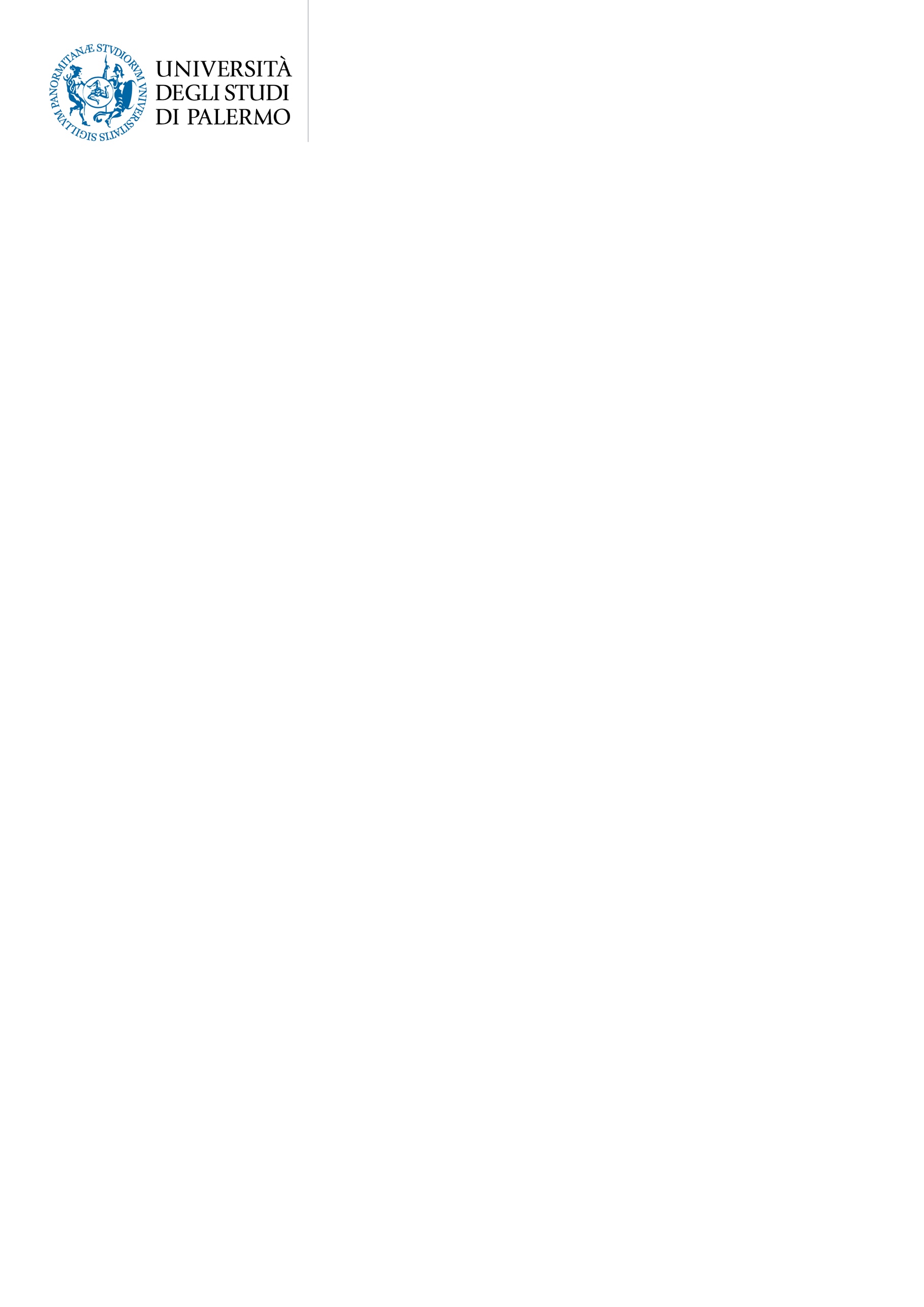 CLERKSHIPDICHIARAZIONE DI DISPONIBILITA’ AI SENSI DELL’ART. 4, COMMA 2, DEL REGOLAMENTO CONCERNENTE IL TIROCINIO CURRICULARE PRESSO CATTEDRA DEL CORSO DI STUDI IN GIURISPRUDENZAIo, sottoscritto, __________________________________________________, docente della materia _______________________________________________ nel Corso di Studi in Giurisprudenza dell’Università di Palermo, accetto di rivestire il ruolo di Docente responsabile a beneficio dello studente __________________ ________________________, iscritto al ______ anno di detto Corso di Studi con il seguente numero di matricola ______________.	A tal fine, dichiaro che, nel corrente anno accademico, non ho già acquisito in carico altri tre tirocinanti e che, tra me e il summenzionato studente non corrono rapporti di coniugio, parentela o di affinità, entro il 4° grado incluso.Palermo, li ______________Firma del Docente_______________